Муниципальное бюджетное дошкольное образовательное учреждение «Ваховский детский сад «Лесная сказка»Конспект открытого педагогического мероприятия на тему ««В гости деревню Коровкино»  в группе общеразвивающей направленности детей от 4 до 5 лет                                                                Подготовил: воспитатель:                                                         Малджанова Гюльназ Энвер кызыКонспект ООД по развитию речи в средней группепо теме «В гости деревню Коровкино»Цель: Развитие связной речи. Уточнить, закрепить знания детей о домашних животных и их детенышей.Образовательные задачи: Учить составлять связный описательный рассказ по мнемотаблице о домашнем животном; уметь отгадывать загадки, активизировать в речи детей слова, обозначающие действия (глаголы); активизировать употребление прилагательных; учить образовывать уменьшительно- ласкательную и форму множественного числа имен существительных, обозначающих название домашних животных.Развивающие задачи: активизировать мышление с помощью дидактических игр; развивать выразительность речи;Воспитательные задачи: воспитывать любовь к домашним животным; воспитывать дружеские взаимоотношения в коллективе, умении слушать товарищей, не перебивать их.Предварительная работа: Чтение рассказов и сказок о домашних животных, беседа о них, рассматривание картин, составление описательного рассказа о животном по схеме, наблюдение на улице за собакой, кошкой. Загадки о животных. Разучивание стихов о домашних животных. Материал и оборудование: картинки с изображениями домашних животных и их детенышей, картинки с мордами животных (лошадь, корова, собака, кошка); картинки с хвостами животных этих же животных; картинки конюшни, хлева, будки; мяч, мнемотаблицы.Для опыта: Молоко разогретое, лимонный сок, сито. Ход ООДДети становятся на полукруг с воспитателем.Вос-льВ садик к нам пришло письмо.Неизвестно от кого…Надо нам его открытьИ узнать что в нем лежит!!!Это Катя прислала нам письмо. Она пишет, что поехала в гости в деревню Коровкино к бабушке Арине. Катя никогда не была в деревне, и не знает какие животные живут в деревне. Давайте поможем ей с ними познакомиться.Вос-ль: Хотите отправиться в путешествие в деревню Коровкино? А поедем мы с вами на поезде.       Все за мною становитесь,       Друг за другом повернитесь!       Я - ваш новый паровоз,       Ничего, что нет колес!       Друг за другом мы пойдемЗа вагончиком вагон.Дети поворачиваются за воспитателем. Имитируют движения паровоза, идя по кругу.       Вот поезд наш едет,             Колеса стучат,             А в поезде нашем              Ребята сидят.             Чух – чух - чух, чух – чух - чух!             Едем, едем, долго едем,             Очень длинен этот путь.             Скоро сможем мы приехать              И в деревне отдохнуть.Дети садятся на скамейки. Перед ними стол, на котором стоит модель деревянного дома, забора, колодца, деревья.Вос-ль: Вот мы и приехали в деревню. А кто же живет в этой деревне, вы узнаете, отгадав загадки.1.Отгадывание загадок.Воспитатель выставляет картинка корову.            Вместо хвостика – крючок,            Вместо носа – пятачок,            Пятачок дырявый,            А крючок вертлявый.Дети: Свинья.Воспитатель выставляет картинку свиньи.            Бородатая и рогатая,            Заберется в огород,            Съест капусту и укроп.Дети: Коза.Воспитатель выставляет картинку козы.           Не пахарь, не кузнец,           Не плотник,           А первый на селе работник.Дети: Лошадь.Воспитатель выставляет картинку лошади.           Я маленькая, белая,           Пушистая, не смелая.           Шерсть даю своей хозяйке             На шарфы и на фуфайки.Дети: Овца.Воспитатель выставляет картинку овцы.          С хозяином дружит,          Дом сторожит,          Живет под крылечком,          Хвост колечком.Дети: Собака.Воспитатель выставляет картинку собаки.          Хоть и бархатные лапки,          Но зовут меня «царапкой».          Мышек ловко я ловлю.          Молоко из блюдца пью.Дети: Кошка.Воспитатель выставляет картинку кошки.Вос-ль: Как этих животных можно назвать одним словом?Дети: Домашние животные.Вос-ль: Почему их так называют?Предполагаемые ответы детей: Они живут рядом с домом человека, приносят пользу человеку.Воспитатель:- Ребята, давайте подумаем, какую пользу приносят домашние животные?Дети:- Собака – сторожит дом; кошка- ловит мышей; корова дает молоко и мясо; лошадь- перевозит людей и грузы; коза- дает молоко, мясо, шерсть; овца- дает мясо, шерсть; свинья- мясо.А теперь попробуем рассказать по мнемотаблице  про некоторых животныхМнемотаблица «описане животного»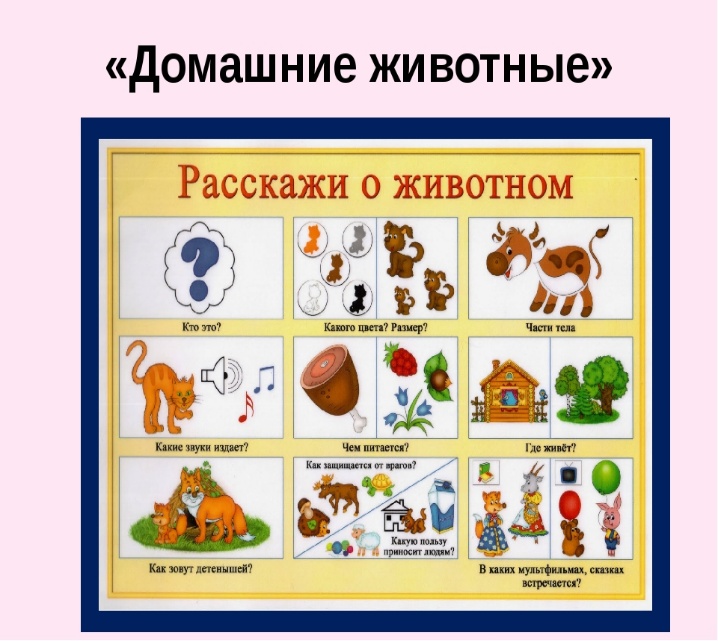 3.Физкультминутка.Дети становятся со скамейки, идут друг за другом за воспитателем, выполняя движения.Вос-ль: По дорожке, по дорожке              Скачем мы на правой ножке,              И по этой же дорожке              Скачем мы на левой ножке.              Мы к лужайке вышли              Поднимая ноги выше.              Через кустики и кочки,               Через ветви и пенечки.              Кто высоко так шагал-              Не споткнулся, не упал              Целый день в траве густой              Прыгал козлик озорной.              Прыгал через кочки              И считал цветочки.              Эй, лошадки, все за мной              Поспешим на водопой.              Вот широкая река              В ней холодная вода.              Пейте! Хорошая водица!              Постучим копытцем.Дети подходят к фланеграфу.Вос-ль: Некоторые животные пока прыгали, играли, траву жевали, хвосты свои и растеряли.На фланеграфе картинки с хвостами и картинки с мордами животных.4.Д/И «Чей хвост?»Воспитатель: Давайте поможем животным найти свои хвосты.Воспитатель: Найдите хвост, который принадлежит собаке.Дети: Собачий хвост.Воспитатель: Найдите хвост коровы. Чей хвост?Дети: Коровий хвост.Воспитатель: Найдите хвост лошади. Чей хвост?Дети: Лошадиный хвост.Воспитатель: Найдите хвост кошки. Чей хвост?Дети: Кошачий хвост.Воспитатель выставляет на фланеграф картинки конюшни, хлева и будки, картинки лошади, коровы, собаки, свиньи, овцы.5.Д/И «Где, чей дом?»Воспитатель:- Ребята, все домашние животные живут рядом с человеком.И у каждого животного есть свое отдельное место, где оно живет. Кто знает названия этих мест?Дети:- Свинья живет в свинарнике, коровы - в коровнике, овцы - в овчарне, кошка - в доме, собаки - в конуре, лошади - в конюшне.Кто будет жить в хлеву?Предполагаемые ответы детей:  В хлеву будут жить корова, свинья, овца, коза. ( Дети поселят животных.)Вос-ль: Кто будет жить в будке?Предполагаемые ответы детей: В будке будет жить собака. (Дети поселяют животного.)Вос-ль: Кто будет жить в конюшне?Дети: В конюшне будет жить лошадь. (Дети поселяют животного.)6.Д/И «Назови больше слов» Д/игра «Один много», «Назови ласково»Вос-ль: Игра в кругу с мячом. Что делает собака, корова?Дети стоят в кругу, воспитатель в центре. Воспитатель бросает каждому ребенку мяч.Дети называют слова-действия.Предполагаемые ответы детей: Собака-лает, кусается, играет, рычит, прыгает, ласкается, нюхает, сторожит; корова-мычит, бодается, жует. Котенок лакает, а котята…( лакают).Теленок мычит, а телята…( мычат).Кошка- кошки, собака-  собаки.Теленок- теленочек и т.д.Вос-ль: Вы помните, в какую деревню мы приехали в гости?Вос-ль: Воспитатель загадывает загадку :                 Голодна – мычит,     Сыта – жует,     Малым ребяткам     Молоко дает.Дети: Корова.Давайте попробуем рассказать по схеме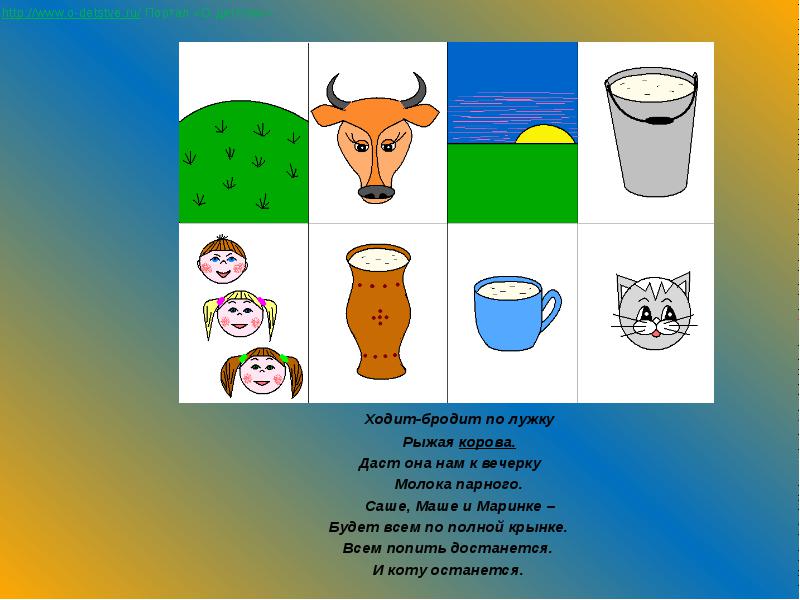 Младший воспитатель: Ребята, посмотрите, вам передали корзинку.Вос-ль: Детский сад «Лесная сказка», средняя группа. Это действительно нам, передала бабушка Арина с Катей. Катя вам благодарна, что вы так много рассказали о домашних животных. Ребята, вам интересно узнать что в ней?Дети: Да.Воспитатель: Рассматривает содержимое корзинки: молоко, творог, масло, сыр, кефир.Воспитатель: И правда, ребята, это от бабушки Арины. Как это одним словом можно назвать?Дети: Продукты.Воспитатель: Из чего все эти продукты сделаны?Дети: Из молока.Воспитатель: Чем полезны молочные продукты?Дети: Сыр, творог- источник кальция, который необходим для укрепления  костей, зубов. Молоко- укрепляет сердце. Кефир улучшает процесс пищеварения.Воспитатель: Правильно, эти укрепляют иммунитет. Ребята, раз так полезен творог, то давайте мы сами его из молока сделаем. Хотите узнать, как получает бабушка из молока творог?8.Опыт: Делаем творог.Воспитатель: В подогретое молоко вливаем немного сока лимона, посмотрите, как молоко сразу же свернулось большим хлопьями, а поверх него находится сыворотка.Сливаем полученную массу через сито. Видите, сыворотка стекает в сите, остается белая масса. У нас получился творог.Воспитатель: А теперь отправляемся в обратный путь.     Все за мною становитесь     Друг за другом повернитесь.     Я-ваш новый паровоз,     Ничего, что нет колес!     Друг за другом мы пойдем      За вагончиком вагон.     Вагончики, вагончики     По рельсам тарахтят.     Везут обратно в группу     Компанию ребят.РефлексияВос-ль: Вот и приехали обратно в детский сад. Ребята, расскажите, где мы побывали, что делали, что вам больше всего понравилось.Выслушиваются ответы детей.